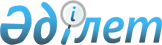 Ашық деректер интернет-порталында орналастыратын ашық деректер тізбесін бекіту туралы
					
			Күшін жойған
			
			
		
					Алматы облысы әкімдігінің 2016 жылғы 15 ақпандағы № 75 қаулысы. Алматы облысы Әділет департаментінде 2016 жылы 25 наурызда № 3758 болып тіркелді. Күші жойылды - Алматы облысы әкімдігінің 2019 жылғы 25 қарашадағы № 527 қаулысымен
      Ескерту. Күші жойылды - Алматы облысы әкімдігінің 25.11.2019 № 527 қаулысымен (алғашқы ресми жарияланған күнінен кейін он күнтізбелік күн өткен соң қолданысқа енгізіледі).

      "Ақпараттандыру туралы" 2015 жылғы 24 қарашадағы Қазақстан Республикасы Заңының 10-бабы 15-тармағына және "Қазақстан Республикасындағы жергілікті мемлекеттік басқару және өзін-өзі басқару туралы" 2001 жылғы 23 қаңтарындағы Қазақстан Республикасы Заңының 37-бабы 1-тармағына сәйкес Алматы облысының әкімдігі ҚАУЛЫ ЕТЕДІ:

      1. Ашық деректер интернет-порталында орналастыратын қоса берілген ашық деректер тізбесі бекітілсін.

      2. Қала және аудан әкімдері, облыс басқармаларының басшылары ашық деректерді уақытында және сапалы орналыстыруды қамтамасыз етсін.

      3. Облыс әкімі аппаратының заң, мемлекеттік-құқық бөліміне осы қаулы әділет органдарында мемлекеттік тіркелгеннен кейін ресми және мерізімді баспа басылымдарында, сондай-ақ Қазақстан Республикасының Үкіметі айқындаған интернет-ресурста және облыс әкімдігінің интернет-ресурсында жариялау жүктелсін.

      4. Осы қаулының орындалуын бақылау облыс әкімінің орынбасары С. Тұрдалиевке жүктелсін.

      5. Осы қаулы әділет органдарында мемлекеттік тіркелген күннен бастап күшіне енеді және алғашқы ресми жарияланған күнінен кейін он күнтізбелік күн өткен соң қолданысқа енгізіледі. "Алматы облысы әкімінің аппараты" мемлекеттік мекемесі интернет-порталында орналастыратын ашық деректердің тізбесі
					© 2012. Қазақстан Республикасы Әділет министрлігінің «Қазақстан Республикасының Заңнама және құқықтық ақпарат институты» ШЖҚ РМК
				
      Облыс әкімі

А. Баталов

      "КЕЛІСІЛДІ"

      Қазақстан Республикасы 

      инвестициялар және даму министрі

Ә.Ө.Исекешев
"Ашық деректер интернет-порталында орналастыратын ашық деректер тізбесін бекіту туралы" Алматы облысы әкімдігінің 2016 жылғы "15" ақпан № 75 қаулысына қосымша
№
Ашық деректер жиынтығы-

ның атауы 
Өзектен-діру кезеңі
Ұсыну мерзімі 

 
Дереккөз (ашық деректер интернет-порталы автоматтандырылған жұмыс орны арқылы немесе мемлекеттік органдардың application programming interface жүйесі арқылы)
Жауапты тұлға 
1.
Әкімдіктер 

толық атауы

орналасқан жерінің мекенжайы

есептесу шоты, бизнес-сәйкестендіру нөмірі 

жұмыс тәртібі

байланыс телефоны

басшының және оның орынбасарларының жеке қабылдау кестесі, азаматтарды жеке қабылдауды ұйымдастыруға жауаптылардың аты-жөні, байланыс телефондары, электрондық поштаның мекенжайы

мекеменің ресми интернет-ресурсы

жедел телефон желесінің №
жыл сайын
есептік кезеңнен кейінгі айдың 5-і күніне дейін
ашық деректер интернет-порталы автоматтандырылған жұмыс орны арқылы
Алматы облысының әкімі аппаратының басшысы 

Аудан және қала әкімдері
2.
Әкімдіктің құрылымдық бөлімшелері:

басшының аты-жөні

байланыс телефондары

электрондық поштаның мекенжайлары

 
жыл сайын
есептік кезеңнен кейінгі айдың 5-і күніне дейін
ашық деректер интернет-порталы автоматтандырылған жұмыс орны арқылы
Аудан және қала әкімдері
3.
Әкімдіктің бос орындары туралы мәлімет: 

лауазымның атауы

үміткерлерге талаптар

кадрлық сұрақтарға жауапты кеңес беруші туралы деректер
айсайын
есептік кезеңнен кейінгі айдың 5-і күніне дейін
ашық деректер интернет-порталы автоматтандырылған жұмыс орны арқылы
Алматы облысының әкімі аппаратының басшысы 

Аудан және қала әкімдері
4.
Әкімдік көрсететін мемлекеттік қызметтер тізбесі

 
жыл сайын
есептік кезеңнен кейінгі айдың 5-і күніне дейін
ашық деректер интернет-порталы автоматтандырылған жұмыс орны арқылы
Алматы облысының әкімі аппаратының басшысы 

Аудан және қала әкімдері
5.
Жергілікті атқарушы органдар беретін рұқсат құжаттары мен лицензиялар тізілімі: 

атауы

лицензияны, рұқсат құжаттарды беру мерзімі және т.б.
жыл сайын
есептік кезеңнен кейінгі айдың 5-і күніне дейін
ашық деректер интернет-порталы автоматтандырылған жұмыс орны арқылы
Аудан және қала әкімдері
6.
Жергілікті атқарушы органның ведомстволық бағынысты мекемелері, соның ішінде:

толық атауы

орналасқан жерінің мекенжайы

есептесу шоты, бизнес-сәйкестендіру нөмірі 

жұмыс тәртібі

байланыс телефоны

басшының және оның орынбасарларының жеке қабылдау кестесі, азаматтарды жеке қабылдауды ұйымдастыруға жауаптылардың аты-жөні, байланыс телефондары, электрондық поштаның мекенжайы

мекеменің ресми интернет-ресурсы

жедел телефон желесінің №
жыл сайын
есептік кезеңнен кейінгі айдың 5-і күніне дейін
ашық деректер интернет-порталы автоматтандырылған жұмыс орны арқылы
Аудан және қала әкімдері, Облыстық басқармалар, аудан және қала бөлімдерінің басшылары 
7.
Энергиямен жабдықтау нысандары туралы деректер

атауы

орналасқан жері

бөлімшелері

жұмыс тәртібі

халықпен жұмыс істеу бойынша байланыс телефондары

ресми сайты

электрондық поштаның мекенжайы

басшының аты-жөні

жеке және заңды тұлғаларға көрсетілетін қызмет түрлерінің көрсетілген байланыс деректері және көрсету тәртібі

геолокация
жыл сайын
есептік кезеңнен кейінгі айдың 5-і күніне дейін
ашық деректер интернет-порталы автоматтандырылған жұмыс орны арқылы
"Энергетика және тұрғын уй-коммуналдық шаруашылық басқармасы" мемлекеттік мекемесінің басшысы
8.
Газбен жабдықтау нысандары туралы деректер 

атауы

орналасқан жері

бөлімшелері

жұмыс тәртібі

халықпен жұмыс істеу бойынша байланыс телефондары

ресми сайты

электрондық поштаның мекенжайы

басшының аты-жөні

жеке және заңды тұлғаларға көрсетілетін қызмет түрлерінің көрсетілген байланыс деректері және көрсету тәртібі

геолокация
жыл сайын
есептік кезеңнен кейінгі айдың 5-і күніне дейін
ашық деректер интернет-порталы автоматтандырылған жұмыс орны арқылы
"Энергетика және тұрғын уй-коммуналдық шаруашылық басқармасы" мемлекеттік мекемесінің басшысы
9.
Сумен жабдықтау нысандары туралы деректер 

атауы

орналасқан жері

бөлімшелері

жұмыс тәртібі

халықпен жұмыс істеу бойынша байланыс телефондары

ресми сайты

электрондық поштаның мекенжайы

басшының аты-жөні

жеке және заңды тұлғаларға көрсетілетін қызмет түрлерінің көрсетілген байланыс деректері және көрсету тәртібі

геолокация
жыл сайын
есептік кезеңнен кейінгі айдың 5-і күніне дейін
ашық деректер интернет-порталы автоматтандырылған жұмыс орны арқылы
"Энергетика және тұрғын уй-коммуналдық шаруашылық басқармасы" мемлекеттік мекемесінің басшысы
10.
Су тарту нысандары туралы деректер атауы

орналасқан жері

бөлімшелері

жұмыс тәртібі

халықпен жұмыс істеу бойынша байланыс телефондары

ресми сайты

электрондық поштаның мекенжайы

басшының аты-жөні

жеке және заңды тұлғаларға көрсетілетін қызмет түрлерінің көрсетілген байланыс деректері және көрсету тәртібі

геолокация
жыл сайын
есептік кезеңнен кейінгі айдың 5-і күніне дейін
ашық деректер интернет-порталы автоматтандырылған жұмыс орны арқылы
"Энергетика және тұрғын уй-коммуналдық шаруашылық басқармасы" мемлекеттік мекемесінің басшысы
11.
Қоқысты шығару нысандары туралы деректер 

атауы

орналасқан жері

бөлімшелері

жұмыс тәртібі

халықпен жұмыс істеу бойынша байланыс телефондары

ресми сайты

электрондық поштаның мекенжайы

басшының аты-жөні

жеке және заңды тұлғаларға көрсетілетін қызмет түрлерінің көрсетілген байланыс деректері және көрсету тәртібі

геолокация
тоқсан сайын 
есептік кезеңнен кейінгі айдың 5-і күніне дейін
ашық деректер интернет-порталы автоматтандырылған жұмыс орны арқылы
"Энергетика және тұрғын уй-коммуналдық шаруашылық басқармасы" мемлекеттік мекемесінің басшысы
12.
Пәтер иелерінің кооперативі тізімі 

атауы

орналасқан жері

жұмыс тәртібі

халықпен жұмыс істеу бойынша байланыс телефондары

геолокация

тұрғын/тұрғын емес үйлерге байлау
тоқсан сайын 
есептік кезеңнен кейінгі айдың 5-і күніне дейін
ашық деректер интернет-порталы автоматтандырылған жұмыс орны арқылы
"Энергетика және тұрғын уй-коммуналдық шаруашылық басқармасы" мемлекеттік мекемесінің басшысы
13.
Табиғи газдың тарифтері

 
жыл сайын
есептік кезеңнен кейінгі айдың 5-і күніне дейін
ашық деректер интернет-порталы автоматтандырылған жұмыс орны арқылы
"Энергетика және тұрғын уй-коммуналдық шаруашылық басқармасы" мемлекеттік мекемесінің басшысы
14.
Энергиямен жабдықтаудың тарифтері

 
жыл сайын
есептік кезеңнен кейінгі айдың 5-і күніне дейін
ашық деректер интернет-порталы автоматтандырылған жұмыс орны арқылы
"Энергетика және тұрғын уй-коммуналдық шаруашылық басқармасы" мемлекеттік мекемесінің басшысы
15.
Жылумен жабдықтаудың тарифтері

 
жыл сайын
есептік кезеңнен кейінгі айдың 5-і күніне дейін
ашық деректер интернет-порталы автоматтандырылған жұмыс орны арқылы
"Энергетика және тұрғын уй-коммуналдық шаруашылық басқармасы" мемлекеттік мекемесінің басшысы
16.
Жылу энергиясының тарифтері

 
жыл сайын
есептік кезеңнен кейінгі айдың 5-і күніне дейін
ашық деректер интернет-порталы автоматтандырылған жұмыс орны арқылы
"Энергетика және тұрғын уй-коммуналдық шаруашылық басқармасы" мемлекеттік мекемесінің басшысы
17.
Сумен жабдықтау және су тартудың тарифтері

 
тоқсан сайын 
есептік кезеңнен кейінгі айдың 5-і күніне дейін
ашық деректер интернет-порталы автоматтандырылған жұмыс орны арқылы
"Энергетика және тұрғын уй-коммуналдық шаруашылық басқармасы" мемлекеттік мекемесінің басшысы
18.
Қоқыс шығарудың тарифтері

 
жыл сайын
есептік кезеңнен кейінгі айдың 5-і күніне дейін
ашық деректер интернет-порталы автоматтандырылған жұмыс орны арқылы
"Энергетика және тұрғын уй-коммуналдық шаруашылық басқармасы" мемлекеттік мекемесінің басшысы
19.
Жөңдеу жұмыстары бойынша жоспарлар

 
тоқсан сайын 
есептік кезеңнен кейінгі айдың 5-і күніне дейін
ашық деректер интернет-порталы автоматтандырылған жұмыс орны арқылы
"Энергетика және тұрғын уй-коммуналдық шаруашылық басқармасы" мемлекеттік мекемесінің басшысы
20.
Ыстық суды өшіру бойынша жоспарлар

 
жартыжылдықта бір рет 
есептік кезеңнен кейінгі айдың 5-і күніне дейін
ашық деректер интернет-порталы автоматтандырылған жұмыс орны арқылы
"Энергетика және тұрғын уй-коммуналдық шаруашылық басқармасы" мемлекеттік мекемесінің басшысы
21.
Қалалық коммуналдық қызметтердің байланыс ақпараты

нысан атауы

байланыстары

мекенжайы

жұмыс тәртібі

геопозиясы
жыл сайын
есептік кезеңнен кейінгі айдың 5-і күніне дейін
ашық деректер интернет-порталы автоматтандырылған жұмыс орны арқылы
"Энергетика және тұрғын уй-коммуналдық шаруашылық басқармасы" мемлекеттік мекемесінің басшысы
22.
Автопарктер туралы деректер 

атауы

орналасқан жері

бөлімшелері

жұмыс тәртібі

халықпен жұмыс істеу бойынша байланыс телефондары

ресми сайты

электрондық поштаның мекенжайы

басшының аты-жөні

жеке және заңды тұлғаларға көрсетілетін қызмет түрлерінің көрсетілген байланыс деректері және көрсету тәртібі

геолокация
жартыжылдықта бір рет 
есептік кезеңнен кейінгі айдың 5-і күніне дейін
ашық деректер интернет-порталы автоматтандырылған жұмыс орны арқылы
"Жолаушы көлігі және автомобиль жолдары басқармасы" мемлекеттік мекемесінің басшысы
23.
Автовокзалдар туралы деректер 

атауы

орналасқан жері

бөлімшелері

жұмыс тәртібі

халықпен жұмыс істеу бойынша байланыс телефондары

ресми сайты

электрондық поштаның мекенжайы

басшының аты-жөні

жеке және заңды тұлғаларға көрсетілетін қызмет түрлерінің көрсетілген байланыс деректері және көрсету тәртібі

геолокация
жыл сайын
есептік кезеңнен кейінгі айдың 5-і күніне дейін
ашық деректер интернет-порталы автоматтандырылған жұмыс орны арқылы
"Жолаушы көлігі және автомобиль жолдары басқармасы" мемлекеттік мекемесінің басшысы
24.
Темір жол вокзалдар туралы деректер 

атауы

орналасқан жері

бөлімшелері

жұмыс тәртібі

халықпен жұмыс істеу бойынша байланыс телефондары

ресми сайты

электрондық поштаның мекенжайы

басшының аты-жөні

жеке және заңды тұлғаларға көрсетілетін қызмет түрлерінің көрсетілген байланыс деректері және көрсету тәртібі

геолокация
жыл сайын
есептік кезеңнен кейінгі айдың 5-і күніне дейін
ашық деректер интернет-порталы автоматтандырылған жұмыс орны арқылы
"Жолаушы көлігі және автомобиль жолдары басқармасы" мемлекеттік мекемесінің басшысы
25.
Әуежайлар туралы деректер 

атауы

орналасқан жері

бөлімшелері

жұмыс тәртібі

халықпен жұмыс істеу бойынша байланыс телефондары

ресми сайты

электрондық поштаның мекенжайы

басшының аты-жөні

жеке және заңды тұлғаларға көрсетілетін қызмет түрлерінің көрсетілген байланыс деректері және көрсету тәртібі

геолокация
жыл сайын
есептік кезеңнен кейінгі айдың 5-і күніне дейін
ашық деректер интернет-порталы автоматтандырылған жұмыс орны арқылы
"Жолаушы көлігі және автомобиль жолдары басқармасы" мемлекеттік мекемесінің басшысы
26.
Әуе көліктердің, темір жол көліктердің, қалалық автокөліктердің бағыттары туралы деректер 

бағыт

бағыт схемасы

бекеттер/аялдамалар атаулары және т.б.
тоқсан сайын
есептік кезеңнен кейінгі айдың 5-і күніне дейін
ашық деректер интернет-порталы автоматтандырылған жұмыс орны арқылы
"Жолаушы көлігі және автомобиль жолдары басқармасы" мемлекеттік мекемесінің басшысы
27.
Жол салу нысандары туралы деректер 

атауы

орналасқан жері

бөлімшелері

жұмыс тәртібі

халықпен жұмыс істеу бойынша байланыс телефондары

ресми сайты

электрондық поштаның мекенжайы

басшының аты-жөні

жеке және заңды тұлғаларға көрсетілетін қызмет түрлерінің көрсетілген байланыс деректері және көрсету тәртібі

геолокация
тоқсан сайын
есептік кезеңнен кейінгі айдың 5-і күніне дейін
ашық деректер интернет-порталы автоматтандырылған жұмыс орны арқылы
"Жолаушы көлігі және автомобиль жолдары басқармасы" мемлекеттік мекемесінің басшысы
28.
Жол жөндеу нысандары туралы деректер 

атауы

орналасқан жері

бөлімшелері

жұмыс тәртібі

халықпен жұмыс істеу бойынша байланыс телефондары

ресми сайты

электрондық поштаның мекенжайы

басшының аты-жөні

жеке және заңды тұлғаларға көрсетілетін қызмет түрлерінің көрсетілген байланыс деректері және көрсету тәртібі

геолокация
тоқсан сайын
есептік кезеңнен кейінгі айдың 5-і күніне дейін
ашық деректер интернет-порталы автоматтандырылған жұмыс орны арқылы
"Жолаушы көлігі және автомобиль жолдары басқармасы" мемлекеттік мекемесінің басшысы
29.
Жолды көріктендіру нысандары туралы деректер 

атауы

орналасқан жері

бөлімшелері

жұмыс тәртібі

халықпен жұмыс істеу бойынша байланыс телефондары

ресми сайты

электрондық поштаның мекенжайы

басшының аты-жөні

жеке және заңды тұлғаларға көрсетілетін қызмет түрлерінің көрсетілген байланыс деректері және көрсету тәртібі

геолокация
тоқсан сайын 
есептік кезеңнен кейінгі айдың 5-і күніне дейін
ашық деректер интернет-порталы автоматтандырылған жұмыс орны арқылы
"Жолаушы көлігі және автомобиль жолдары басқармасы" мемлекеттік мекемесінің басшысы
30.
Жаяу жүргіншілер өткелдерінің тізімі 

нысан атауы

мекенжайы

геопозиясы
жартыжылдықта бір рет 
есептік кезеңнен кейінгі айдың 5-і күніне дейін
ашық деректер интернет-порталы автоматтандырылған жұмыс орны арқылы
"Жолаушы көлігі және автомобиль жолдары басқармасы" мемлекеттік мекемесінің басшысы, "Алматы облысының Ішкі істер департаменті" мемлекеттік мекемесінің басшылары
31.
Фото-бейне тіркеу камералардың тізімі 

нысан атауы

мекенжайы

геопозиясы

 
жартыжылдықта бір рет 
есептік кезеңнен кейінгі айдың 5-і күніне дейін
ашық деректер интернет-порталы автоматтандырылған жұмыс орны арқылы
"Жолаушы көлігі және автомобиль жолдары басқармасы" мемлекеттік мекемесінің басшысы, "Алматы облысының Ішкі істер департаменті" мемлекеттік мекемесінің басшылары
32.
Қарттар үйлері туралы деректер 

атауы

орналасқан жері

бөлімшелері

жұмыс тәртібі

халықпен жұмыс істеу бойынша байланыс телефондары

ресми сайты

электрондық поштаның мекенжайы

басшының аты-жөні

жеке және заңды тұлғаларға көрсетілетін қызмет түрлерінің көрсетілген байланыс деректері және көрсету тәртібі

геолокация
жартыжылдықта бір рет 
есептік кезеңнен кейінгі айдың 5-і күніне дейін
ашық деректер интернет-порталы автоматтандырылған жұмыс орны арқылы
"Жұмыспен қамтуды үйлестіру және әлеуметтік бағдарламалар басқармасы" мемлекеттік мекемесінің басшысы
33.
Мүгедектер үйлері туралы деректер 

атауы

орналасқан жері

бөлімшелері

жұмыс тәртібі

халықпен жұмыс істеу бойынша байланыс телефондары

ресми сайты

электрондық поштаның мекенжайы

басшының аты-жөні

жеке және заңды тұлғаларға көрсетілетін қызмет түрлерінің көрсетілген байланыс деректері және көрсету тәртібі

геолокация
жартыжылдықта бір рет 
есептік кезеңнен кейінгі айдың 5-і күніне дейін
ашық деректер интернет-порталы автоматтандырылған жұмыс орны арқылы
"Жұмыспен қамтуды үйлестіру және әлеуметтік бағдарламалар басқармасы" мемлекеттік мекемесінің басшысы
34.
Ардагерлер үйлері туралы деректер 

атауы

орналасқан жері

бөлімшелері

жұмыс тәртібі

халықпен жұмыс істеу бойынша байланыс телефондары

ресми сайты

электрондық поштаның мекенжайы

басшының аты-жөні

жеке және заңды тұлғаларға көрсетілетін қызмет түрлерінің көрсетілген байланыс деректері және көрсету тәртібі

геолокация
жартыжылдықта бір рет 
есептік кезеңнен кейінгі айдың 5-і күніне дейін
ашық деректер интернет-порталы автоматтандырылған жұмыс орны арқылы
"Жұмыспен қамтуды үйлестіру және әлеуметтік бағдарламалар басқармасы" мемлекеттік мекемесінің басшысы
35.
Ауруханалар туралы деректер 

атауы

орналасқан жері

бөлімшелері

жұмыс тәртібі

халықпен жұмыс істеу бойынша байланыс телефондары

ресми сайты

электрондық поштаның мекенжайы

басшының аты-жөні

жеке және заңды тұлғаларға көрсетілетін қызмет түрлерінің көрсетілген байланыс деректері және көрсету тәртібі

геолокация
жартыжылдықта бір рет 
есептік кезеңнен кейінгі айдың 5-і күніне дейін
ашық деректер интернет-порталы автоматтандырылған жұмыс орны арқылы
"Денсаулық сақтау басқармасы" мемлекеттік мекемесінің басшысы.
36.
Емханалар туралы деректер 

атауы

орналасқан жері

бөлімшелері

жұмыс тәртібі

халықпен жұмыс істеу бойынша байланыс телефондары

ресми сайты

электрондық поштаның мекенжайы

басшының аты-жөні

жеке және заңды тұлғаларға көрсетілетін қызмет түрлерінің көрсетілген байланыс деректері және көрсету тәртібі

геолокация
жартыжылдықта бір рет 
есептік кезеңнен кейінгі айдың 5-і күніне дейін
ашық деректер интернет-порталы автоматтандырылған жұмыс орны арқылы
"Денсаулық сақтау басқармасы" мемлекеттік мекемесінің басшысы.
37.
Фельдшерлік-акушерлік пунктар туралы деректер 

атауы

орналасқан жері

бөлімшелері

жұмыс тәртібі

халықпен жұмыс істеу бойынша байланыс телефондары

ресми сайты

электрондық поштаның мекенжайы

басшының аты-жөні

жеке және заңды тұлғаларға көрсетілетін қызмет түрлерінің көрсетілген байланыс деректері және көрсету тәртібі

геолокация
жартыжылдықта бір рет 
есептік кезеңнен кейінгі айдың 5-і күніне дейін
ашық деректер интернет-порталы автоматтандырылған жұмыс орны арқылы
"Денсаулық сақтау басқармасы" мемлекеттік мекемесінің басшысы
38.
Дәріханалар туралы деректер 

атауы

орналасқан жері

бөлімшелері

жұмыс тәртібі

халықпен жұмыс істеу бойынша байланыс телефондары

ресми сайты

электрондық поштаның мекенжайы

басшының аты-жөні

жеке және заңды тұлғаларға көрсетілетін қызмет түрлерінің көрсетілген байланыс деректері және көрсету тәртібі

геолокация
жартыжылдықта бір рет 
Жартыжылдықта бір рет есептік кезеңнен кейінгі айдың 5-і күніне дейін
ашық деректер интернет-порталы автоматтандырылған жұмыс орны арқылы
"Денсаулық сақтау басқармасы" мемлекеттік мекемесінің басшысы
39.
Білім беру нысандары туралы деректер (оның ішінде балабақшалар, барлық меншік түрлеріндегі білім беру мекемелері, қосымша және мамандандырылған орта білім беру мекемелері, жоғарғы білім беру, Қазақстан Республикасының Білім және ғылым Министрінің 2013 жылғы 22 ақпандағы №50 бұйрығына сәйкес білім берудің барлық түрлері) 

атауы

орналасқан жері

бөлімшелері

жұмыс тәртібі

халықпен жұмыс істеу бойынша байланыс телефондары

ресми сайты

электрондық поштаның мекенжайы

басшының аты-жөні

жеке және заңды тұлғаларға көрсетілетін қызмет түрлерінің көрсетілген байланыс деректері және көрсету тәртібі

геолокация
жартыжылдықта бір рет 
есептік кезеңнен кейінгі айдың 5-і күніне дейін
ашық деректер интернет-порталы автоматтандырылған жұмыс орны арқылы
"Білім басқармасы" мемлекеттік мекемесінің басшысы
40.
Мәдениет үйлері туралы деректер 

атауы

орналасқан жері

бөлімшелері

жұмыс тәртібі

халықпен жұмыс істеу бойынша байланыс телефондары

ресми сайты

электрондық поштаның мекенжайы

басшының аты-жөні

жеке және заңды тұлғаларға көрсетілетін қызмет түрлерінің көрсетілген байланыс деректері және көрсету тәртібі

геолокация
жартыжылдықта бір рет 
есептік кезеңнен кейінгі айдың 5-і күніне дейін
ашық деректер интернет-порталы автоматтандырылған жұмыс орны арқылы
"Мәдениет, мұрағаттар және құжаттама басқармасы" мемлекеттік мекемесінің басшысы
41.
Мұражайлар туралы деректер 

атауы

орналасқан жері

бөлімшелері

жұмыс тәртібі

халықпен жұмыс істеу бойынша байланыс телефондары

ресми сайты

электрондық поштаның мекенжайы

басшының аты-жөні

жеке және заңды тұлғаларға көрсетілетін қызмет түрлерінің көрсетілген байланыс деректері және көрсету тәртібі

геолокация
жартыжылдықта бір рет 
есептік кезеңнен кейінгі айдың 5-і күніне дейін
ашық деректер интернет-порталы автоматтандырылған жұмыс орны арқылы
"Мәдениет, мұрағаттар және құжаттама басқармасы" мемлекеттік мекемесінің басшысы
42.
Кітапханалар туралы деректер 

атауы

орналасқан жері

бөлімшелері

жұмыс тәртібі

халықпен жұмыс істеу бойынша байланыс телефондары

ресми сайты

электрондық поштаның мекенжайы

басшының аты-жөні

жеке және заңды тұлғаларға көрсетілетін қызмет түрлерінің көрсетілген байланыс деректері және көрсету тәртібі

геолокация
жыл сайын
есептік кезеңнен кейінгі айдың 5-і күніне дейін
ашық деректер интернет-порталы автоматтандырылған жұмыс орны арқылы
"Мәдениет, мұрағаттар және құжаттама басқармасы" мемлекеттік мекемесінің басшысы
43.
Театрлар туралы деректер 

атауы

орналасқан жері

бөлімшелері

жұмыс тәртібі

халықпен жұмыс істеу бойынша байланыс телефондары

ресми сайты

электрондық поштаның мекенжайы

басшының аты-жөні

жеке және заңды тұлғаларға көрсетілетін қызмет түрлерінің көрсетілген байланыс деректері және көрсету тәртібі

геолокация
жыл сайын
есептік кезеңнен кейінгі айдың 5-і күніне дейін
ашық деректер интернет-порталы автоматтандырылған жұмыс орны арқылы
"Мәдениет, мұрағаттар және құжаттама басқармасы" мемлекеттік мекемесінің басшысы
44.
Кинотеатрлар туралы деректер 

атауы

орналасқан жері

бөлімшелері

жұмыс тәртібі

халықпен жұмыс істеу бойынша байланыс телефондары

ресми сайты

электрондық поштаның мекенжайы

басшының аты-жөні

жеке және заңды тұлғаларға көрсетілетін қызмет түрлерінің көрсетілген байланыс деректері және көрсету тәртібі

геолокация
жыл сайын
есептік кезеңнен кейінгі айдың 5-і күніне дейін
ашық деректер интернет-порталы автоматтандырылған жұмыс орны арқылы
"Мәдениет, мұрағаттар және құжаттама басқармасы" мемлекеттік мекемесінің басшысы
45.
Саябақтар туралы деректер 

атауы

орналасқан жері

бөлімшелері

жұмыс тәртібі

халықпен жұмыс істеу бойынша байланыс телефондары

ресми сайты

электрондық поштаның мекенжайы

басшының аты-жөні

жеке және заңды тұлғаларға көрсетілетін қызмет түрлерінің көрсетілген байланыс деректері және көрсету тәртібі

геолокация
жыл сайын
есептік кезеңнен кейінгі айдың 5-і күніне дейін
ашық деректер интернет-порталы автоматтандырылған жұмыс орны арқылы
"Мәдениет, мұрағаттар және құжаттама басқармасы" мемлекеттік мекемесінің басшысы
46.
Мәдени мекемелердің тізімі (театрлар, мұражайлар, көрмелер) 

нысан атауы

байланыстары

мекенжайы

жұмыс тәртібі

геопозиясы
жартыжылдықта бір рет 
есептік кезеңнен кейінгі айдың 5-і күніне дейін
ашық деректер интернет-порталы автоматтандырылған жұмыс орны арқылы
"Мәдениет, мұрағаттар және құжаттама басқармасы" мемлекеттік мекемесінің басшысы
47.
Жоспарланған мәдени шаралардың тізбесі

 
жартыжылдықта бір рет 
есептік кезеңнен кейінгі айдың 5-і күніне дейін
ашық деректер интернет-порталы автоматтандырылған жұмыс орны арқылы
"Мәдениет, мұрағаттар және құжаттама басқармасы" мемлекеттік мекемесінің басшысы
48.
Стадиондар туралы деректер 

атауы

орналасқан жері

бөлімшелері

жұмыс тәртібі

халықпен жұмыс істеу бойынша байланыс телефондары

ресми сайты

электрондық поштаның мекенжайы

басшының аты-жөні

жеке және заңды тұлғаларға көрсетілетін қызмет түрлерінің көрсетілген байланыс деректері және көрсету тәртібі

геолокация
жыл сайын
есептік кезеңнен кейінгі айдың 5-і күніне дейін
ашық деректер интернет-порталы автоматтандырылған жұмыс орны арқылы
"Дене шынықтыру және спорт басқармасы" мемлекеттік мекемесінің басшысы
49.
Спорт кешендері туралы деректер 

атауы

орналасқан жері

бөлімшелері

жұмыс тәртібі

халықпен жұмыс істеу бойынша байланыс телефондары

ресми сайты

электрондық поштаның мекенжайы

басшының аты-жөні

жеке және заңды тұлғаларға көрсетілетін қызмет түрлерінің көрсетілген байланыс деректері және көрсету тәртібі

геолокация
жыл сайын
есептік кезеңнен кейінгі айдың 5-і күніне дейін
ашық деректер интернет-порталы автоматтандырылған жұмыс орны арқылы
"Дене шынықтыру және спорт басқармасы" мемлекеттік мекемесінің басшысы
50.
Спорт кешендерінің тізбесі

нысан атауы

байланыстары

мекенжайы

жұмыс тәртібі

геопозиясы
жыл сайын
есептік кезеңнен кейінгі айдың 5-і күніне дейін
ашық деректер интернет-порталы автоматтандырылған жұмыс орны арқылы
"Дене шынықтыру және спорт басқармасы" мемлекеттік мекемесінің басшысы
51.
Агроөнеркәсіп кешені (өндіру) нысандары туралы деректер 

атауы

орналасқан жері

бөлімшелері

жұмыс тәртібі

халықпен жұмыс істеу бойынша байланыс телефондары

ресми сайты

электрондық поштаның мекенжайы

басшының аты-жөні

жеке және заңды тұлғаларға көрсетілетін қызмет түрлерінің көрсетілген байланыс деректері және көрсету тәртібі

геолокация
жыл сайын
есептік кезеңнен кейінгі айдың 5-і күніне дейін
ашық деректер интернет-порталы автоматтандырылған жұмыс орны арқылы
"Ауыл шаруашылығы басқармасы" мемлекеттік мекемесінің басшысы
52.
Агроөнеркәсіп кешені (қайта өңдеу) нысандары туралы деректер 

атауы

орналасқан жері

бөлімшелері

жұмыс тәртібі

халықпен жұмыс істеу бойынша байланыс телефондары

ресми сайты

электрондық поштаның мекенжайы

басшының аты-жөні

жеке және заңды тұлғаларға көрсетілетін қызмет түрлерінің көрсетілген байланыс деректері және көрсету тәртібі

геолокация
жыл сайын
есептік кезеңнен кейінгі айдың 5-і күніне дейін
ашық деректер интернет-порталы автоматтандырылған жұмыс орны арқылы
"Ауыл шаруашылығы басқармасы" мемлекеттік мекемесінің басшысы
53.
Агроөнеркәсіп кешендері кәсіпорындарының тізімі 

нысан атауы

мекенжайы

геопозиясы
жартыжылдықта бір рет 
есептік кезеңнен кейінгі айдың 5-і күніне дейін
ашық деректер интернет-порталы автоматтандырылған жұмыс орны арқылы
"Ауыл шаруашылығы басқармасы" мемлекеттік мекемесінің басшысы
54.
Ауыл шаруашылығының жалпы өнім көлемі

 
тоқсан сайын
Тоқсан сайын есептік кезеңнен кейінгі айдың 5-і күніне дейін
ашық деректер интернет-порталы автоматтандырылған жұмыс орны арқылы
"Ауыл шаруашылығы басқармасы" мемлекеттік мекемесінің басшысы
55.
Ет өндірілді (тірі салмақта)

 
тоқсан сайын
есептік кезеңнен кейінгі айдың 5-і күніне дейін
ашық деректер интернет-порталы автоматтандырылған жұмыс орны арқылы
"Ауыл шаруашылығы басқармасы" мемлекеттік мекемесінің басшысы
56.
Сүт өндірілді

 
тоқсан сайын
есептік кезеңнен кейінгі айдың 5-і күніне дейін
ашық деректер интернет-порталы автоматтандырылған жұмыс орны арқылы
"Ауыл шаруашылығы басқармасы" мемлекеттік мекемесінің басшысы
57.
Жұмыртқа өндірілді

 
тоқсан сайын
есептік кезеңнен кейінгі айдың 5-і күніне дейін
ашық деректер интернет-порталы автоматтандырылған жұмыс орны арқылы
"Ауыл шаруашылығы басқармасы" мемлекеттік мекемесінің басшысы
58.
Ірі қара мал басы

 
тоқсан сайын
есептік кезеңнен кейінгі айдың 5-і күніне дейін
ашық деректер интернет-порталы автоматтандырылған жұмыс орны арқылы
"Ауыл шаруашылығы басқармасы" мемлекеттік мекемесінің басшысы
59.
Сүт зауыттары 

нысан атауы

мекенжайы

геопозиясы
тоқсан сайын
есептік кезеңнен кейінгі айдың 5-і күніне дейін
ашық деректер интернет-порталы автоматтандырылған жұмыс орны арқылы
"Ауыл шаруашылығы басқармасы" мемлекеттік мекемесінің басшысы
60.
Құс фабрикалары 

нысан атауы

мекенжайы

геопозиясы
тоқсан сайын
есептік кезеңнен кейінгі айдың 5-і күніне дейін
ашық деректер интернет-порталы автоматтандырылған жұмыс орны арқылы
"Ауыл шаруашылығы басқармасы" мемлекеттік мекемесінің басшысы
61.
Демалыс аймақтары туралы деректер 

атауы

орналасқан жері

бөлімшелері

жұмыс тәртібі

халықпен жұмыс істеу бойынша байланыс телефондары

ресми сайты

электрондық поштаның мекенжайы

басшының аты-жөні

жеке және заңды тұлғаларға көрсетілетін қызмет түрлерінің көрсетілген байланыс деректері және көрсету тәртібі

геолокация
жартыжылдықта бір рет 
есептік кезеңнен кейінгі айдың 5-і күніне дейін
ашық деректер интернет-порталы автоматтандырылған жұмыс орны арқылы
"Табиғи ресурстар және табиғатты пайдалануды реттеу басқармасы" мемлекеттік мекемесінің басшысы
62.
Қорықтар туралы деректер 

атауы

орналасқан жері

бөлімшелері

жұмыс тәртібі

халықпен жұмыс істеу бойынша байланыс телефондары

ресми сайты

электрондық поштаның мекенжайы

басшының аты-жөні

жеке және заңды тұлғаларға көрсетілетін қызмет түрлерінің көрсетілген байланыс деректері және көрсету тәртібі

геолокация
жыл сайын
есептік кезеңнен кейінгі айдың 5-і күніне дейін
ашық деректер интернет-порталы автоматтандырылған жұмыс орны арқылы
"Табиғи ресурстар және табиғатты пайдалануды реттеу басқармасы" мемлекеттік мекемесінің басшысы
63.
Қаумалдар туралы деректер 

атауы

орналасқан жері

бөлімшелері

жұмыс тәртібі

халықпен жұмыс істеу бойынша байланыс телефондары

ресми сайты

электрондық поштаның мекенжайы

басшының аты-жөні

жеке және заңды тұлғаларға көрсетілетін қызмет түрлерінің көрсетілген байланыс деректері және көрсету тәртібі

геолокация
жыл сайын
есептік кезеңнен кейінгі айдың 5-і күніне дейін
ашық деректер интернет-порталы автоматтандырылған жұмыс орны арқылы
"Табиғи ресурстар және табиғатты пайдалануды реттеу басқармасы" мемлекеттік мекемесінің басшысы
64.
Байланыс және телефондандыру нысандары туралы деректер 

атауы

орналасқан жері

бөлімшелері

жұмыс тәртібі

халықпен жұмыс істеу бойынша байланыс телефондары

ресми сайты

электрондық поштаның мекенжайы

басшының аты-жөні

жеке және заңды тұлғаларға көрсетілетін қызмет түрлерінің көрсетілген байланыс деректері және көрсету тәртібі

геолокация
жыл сайын
есептік кезеңнен кейінгі айдың 5-і күніне дейін
ашық деректер интернет-порталы автоматтандырылған жұмыс орны арқылы
"Алматы облысының әкімі аппараты" мемлекеттік мекемесісі
65.
Қонақ үйлер туралы деректер 

атауы

орналасқан жері

бөлімшелері

жұмыс тәртібі

халықпен жұмыс істеу бойынша байланыс телефондары

ресми сайты

электрондық поштаның мекенжайы

басшының аты-жөні

жеке және заңды тұлғаларға көрсетілетін қызмет түрлерінің көрсетілген байланыс деректері және көрсету тәртібі

геолокация
жыл сайын
есептік кезеңнен кейінгі айдың 5-і күніне дейін
ашық деректер интернет-порталы автоматтандырылған жұмыс орны арқылы
"Туризм басқармасы" мемлекеттік мекемесінің басшысы
66.
Шипажайлар туралы деректер 

атауы

орналасқан жері

бөлімшелері

жұмыс тәртібі

халықпен жұмыс істеу бойынша байланыс телефондары

ресми сайты

электрондық поштаның мекенжайы

басшының аты-жөні

жеке және заңды тұлғаларға көрсетілетін қызмет түрлерінің көрсетілген байланыс деректері және көрсету тәртібі

геолокация
жыл сайын
есептік кезеңнен кейінгі айдың 5-і күніне дейін
ашық деректер интернет-порталы автоматтандырылған жұмыс орны арқылы
"Денсаулық сақтау басқармасы" мемлекеттік мекемесінің басшысы.
67.
Пансионаттар туралы деректер 

атауы

орналасқан жері

бөлімшелері

жұмыс тәртібі

халықпен жұмыс істеу бойынша байланыс телефондары

ресми сайты

электрондық поштаның мекенжайы

басшының аты-жөні

жеке және заңды тұлғаларға көрсетілетін қызмет түрлерінің көрсетілген байланыс деректері және көрсету тәртібі

геолокация
жыл сайын
есептік кезеңнен кейінгі айдың 5-і күніне дейін
ашық деректер интернет-порталы автоматтандырылған жұмыс орны арқылы
"Денсаулық сақтау басқармасы" мемлекеттік мекемесінің басшысы және "Жұмыспен қамтуды үйлестіру және әлеуметтік бағдарламалар басқармасы" мемлекеттік мекемесінің басшысы
68.
Шағын және орта бизнес нысандары туралы деректер 

атауы

орналасқан жері

бөлімшелері

жұмыс тәртібі

халықпен жұмыс істеу бойынша байланыс телефондары

ресми сайты

электрондық поштаның мекенжайы

басшының аты-жөні

жеке және заңды тұлғаларға көрсетілетін қызмет түрлерінің көрсетілген байланыс деректері және көрсету тәртібі

геолокация
тоқсан сайын 
есептік кезеңнен кейінгі айдың 5-і күніне дейін
ашық деректер интернет-порталы автоматтандырылған жұмыс орны арқылы
"Кәсіпкерлік және индустриялық-инновациялық даму басқармасы" мемлекеттік мекемесінің басшысы және "Ауыл шаруашылығы басқармасы" мемлекеттік мекемесінің басшысы

 
69.
Өнеркәсіп нысандары туралы деректер (соның ішінде зауыттар, өнеркәсіп мекемелері және т.б) 

атауы

орналасқан жері

бөлімшелері

жұмыс тәртібі

халықпен жұмыс істеу бойынша байланыс телефондары

ресми сайты

электрондық поштаның мекенжайы

басшының аты-жөні

жеке және заңды тұлғаларға көрсетілетін қызмет түрлерінің көрсетілген байланыс деректері және көрсету тәртібі

геолокация
жартыжылдықта бір рет 
есептік кезеңнен кейінгі айдың 5-і күніне дейін
ашық деректер интернет-порталы автоматтандырылған жұмыс орны арқылы
"Кәсіпкерлік және индустриялық-инновациялық даму басқармасы" мемлекеттік мекемесінің басшысы
70.
Азық-түлік себетіне кіретін тамақ өнімдері

 
тоқсан сайын 
есептік кезеңнен кейінгі айдың 5-і күніне дейін
ашық деректер интернет-порталы автоматтандырылған жұмыс орны арқылы
"Жұмыспен қамтуды үйлестіру және әлеуметтік бағдарламалар басқармасы" мемлекеттік мекемесінің басшысы және "Кәсіпкерлік және индустриялық-инновациялық даму басқармасы" мемлекеттік мекемесінің басшысы
71.
Азық-түлік себетіне кіретін тамақ өнімдерінің өткен жылдардың бағалары

 
жартыжылдықта бір рет 
есептік кезеңнен кейінгі айдың 5-і күніне дейін
ашық деректер интернет-порталы автоматтандырылған жұмыс орны арқылы
"Кәсіпкерлік және индустриялық-инновациялық даму басқармасы" мемлекеттік мекемесінің басшысы
72.
Қоғамдық тамақтандырудың жосықсыз нысандарының тізімі

нысан атауы

байланыстары

мекенжайы

геопозициясы
тоқсан сайын
есептік кезеңнен кейінгі айдың 5-і күніне дейін
ашық деректер интернет-порталы автоматтандырылған жұмыс орны арқылы
"Кәсіпкерлік және индустриялық-инновациялық даму басқармасы" мемлекеттік мекемесінің басшысы
73.
Тұтынушы қоржыны

 
тоқсан сайын
есептік кезеңнен кейінгі айдың 5-і күніне дейін
ашық деректер интернет-порталы автоматтандырылған жұмыс орны арқылы
"Жұмыспен қамтуды үйлестіру және әлеуметтік бағдарламалар басқармасы" мемлекеттік мекемесінің басшысы
74.
Әлеуметтік дүкендер мен бөлімдердің тізбесі

нысан атауы

байланыстары

мекенжайы

жұмыс тәртібі

геопозиясы
тоқсан сайын
есептік кезеңнен кейінгі айдың 5-і күніне дейін
ашық деректер интернет-порталы автоматтандырылған жұмыс орны арқылы
"Кәсіпкерлік және индустриялық-инновациялық даму басқармасы" мемлекеттік мекемесінің басшысы
75.
Ірі супермаркеттер және базарлардың тізбесі 

нысан атауы

байланыстары

мекенжайы

жұмыс тәртібі

геопозиясы
тоқсан сайын
есептік кезеңнен кейінгі айдың 5-і күніне дейін
ашық деректер интернет-порталы автоматтандырылған жұмыс орны арқылы
"Кәсіпкерлік және индустриялық-инновациялық даму басқармасы" мемлекеттік мекемесінің басшысы
76.
Жаңармай құю станцияларының тізімі 

нысан атауы

байланыстары

мекенжайы

жұмыс тәртібі

геопозиясы
тоқсан сайын
есептік кезеңнен кейінгі айдың 5-і күніне дейін
ашық деректер интернет-порталы автоматтандырылған жұмыс орны арқылы
"Кәсіпкерлік және индустриялық-инновациялық даму басқармасы" мемлекеттік мекемесінің басшысы және 

"Энергетика және тұрғын уй-коммуналдық шаруашылық басқармасы" мемлекеттік мекемесінің басшысы
77.
Аккумуляторларды өндіру көлемі

 
жартыжылдықта бір рет 
есептік кезеңнен кейінгі айдың 5-і күніне дейін
ашық деректер интернет-порталы автоматтандырылған жұмыс орны арқылы
"Кәсіпкерлік және индустриялық-инновациялық даму басқармасы" мемлекеттік мекемесінің басшысы
78.
Темекі бұйымдарын өндіру

 
айсайын
есептік кезеңнен кейінгі айдың 5-і күніне дейін
ашық деректер интернет-порталы автоматтандырылған жұмыс орны арқылы
"Кәсіпкерлік және индустриялық-инновациялық даму басқармасы" мемлекеттік мекемесінің басшысы
79.
Жүзім шарабын өндіру

 
айсайын
есептік кезеңнен кейінгі айдың 5-і күніне дейін
ашық деректер интернет-порталы автоматтандырылған жұмыс орны арқылы
"Кәсіпкерлік және индустриялық-инновациялық даму басқармасы" мемлекеттік мекемесінің басшысы
80.
Тауар өндіруші кәсіпорындарының тізімі 

нысан атауы

мекенжайы

геопозиясы
айсайын
есептік кезеңнен кейінгі айдың 5-і күніне дейін
ашық деректер интернет-порталы автоматтандырылған жұмыс орны арқылы
"Кәсіпкерлік және индустриялық-инновациялық даму басқармасы" мемлекеттік мекемесінің басшысы және "Ауыл шаруашылығы басқармасы" мемлекеттік мекемесінің басшысы
81.
Кен өндіруші өнеркәсіп және карьерлерді өңдеу өнімдерінің көлемі

 
айсайын
есептік кезеңнен кейінгі айдың 5-і күніне дейін
ашық деректер интернет-порталы автоматтандырылған жұмыс орны арқылы
"Кәсіпкерлік және индустриялық-инновациялық даму басқармасы" мемлекеттік мекемесінің басшысы
82.
Өңделіп шығарылатын өнеркәсіптің көлемі

 
айсайын
есептік кезеңнен кейінгі айдың 5-і күніне дейін
ашық деректер интернет-порталы автоматтандырылған жұмыс орны арқылы
"Кәсіпкерлік және индустриялық-инновациялық даму басқармасы" мемлекеттік мекемесінің басшысы
83.
Азық-түлік өндірудің көлемі

 
айсайын
есептік кезеңнен кейінгі айдың 5-і күніне дейін
ашық деректер интернет-порталы автоматтандырылған жұмыс орны арқылы
"Кәсіпкерлік және индустриялық-инновациялық даму басқармасы" мемлекеттік мекемесінің басшысы және "Ауыл шаруашылығы басқармасы" мемлекеттік мекемесінің басшысы
84.
Химиялық өнімді өндіру көлемі

 
айсайын
есептік кезеңнен кейінгі айдың 5-і күніне дейін
ашық деректер интернет-порталы автоматтандырылған жұмыс орны арқылы
"Кәсіпкерлік және индустриялық-инновациялық даму басқармасы" мемлекеттік мекемесінің басшысы
85.
Басқа да металдық емес минералды өнімнің көлемі

 
айсайын
есептік кезеңнен кейінгі айдың 5-і күніне дейін
ашық деректер интернет-порталы автоматтандырылған жұмыс орны арқылы
"Кәсіпкерлік және индустриялық-инновациялық даму басқармасы" мемлекеттік мекемесінің басшысы
86.
Жеңіл өнеркәсіп өнімі

 
айсайын
есептік кезеңнен кейінгі айдың 5-і күніне дейін
ашық деректер интернет-порталы автоматтандырылған жұмыс орны арқылы
"Кәсіпкерлік және индустриялық-инновациялық даму басқармасы" мемлекеттік мекемесінің басшысы
87.
Машина жасау өнімінің көлемі

 
айсайын
есептік кезеңнен кейінгі айдың 5-і күніне дейін
ашық деректер интернет-порталы автоматтандырылған жұмыс орны арқылы
"Кәсіпкерлік және индустриялық-инновациялық даму басқармасы" мемлекеттік мекемесінің басшысы
88.
Металлургия өнеркәсібі өнімінің көлемі

 
айсайын
есептік кезеңнен кейінгі айдың 5-і күніне дейін
ашық деректер интернет-порталы автоматтандырылған жұмыс орны арқылы
"Кәсіпкерлік және индустриялық-инновациялық даму басқармасы" мемлекеттік мекемесінің басшысы
89.
Дайын металдық бұйымдардың көлемі

 
айсайын
есептік кезеңнен кейінгі айдың 5-і күніне дейін
ашық деректер интернет-порталы автоматтандырылған жұмыс орны арқылы
"Кәсіпкерлік және индустриялық-инновациялық даму басқармасы" мемлекеттік мекемесінің басшысы
90.
Алматы облысының ірі және орта өнеркәсіп мекемелері 

нысан атауы

мекенжайы

геопозиясы
айсайын
есептік кезеңнен кейінгі айдың 5-і күніне дейін
ашық деректер интернет-порталы автоматтандырылған жұмыс орны арқылы
"Кәсіпкерлік және индустриялық-инновациялық даму басқармасы" мемлекеттік мекемесінің басшысы
91.
Спирт өндіру бойынша кәсіпорындар 

нысан атауы

мекенжайы

геопозиясы
жартыжылдықта бір рет 
есептік кезеңнен кейінгі айдың 5-і күніне дейін
ашық деректер интернет-порталы автоматтандырылған жұмыс орны арқылы
"Кәсіпкерлік және индустриялық-инновациялық даму басқармасы" мемлекеттік мекемесінің басшысы
92.
Балықты қайта өңдеу бойынша кәсіпорындар 

нысан атауы

мекенжайы

геопозиясы
жартыжылдықта бір рет 
есептік кезеңнен кейінгі айдың 5-і күніне дейін
ашық деректер интернет-порталы автоматтандырылған жұмыс орны арқылы
"Ауыл шаруашылығы басқармасы" мемлекеттік мекемесінің басшысы және "Кәсіпкерлік және индустриялық-инновациялық даму басқармасы" мемлекеттік мекемесінің басшысы 
93.
Жеміс-көкөніс өнімдерін өңдеу бойынша кәсіпорындар 

нысан атауы

мекенжайы

геопозиясы
жартыжылдықта бір рет 
есептік кезеңнен кейінгі айдың 5-і күніне дейін
ашық деректер интернет-порталы автоматтандырылған жұмыс орны арқылы
"Ауыл шаруашылығы басқармасы" мемлекеттік мекемесінің басшысы және "Кәсіпкерлік және индустриялық-инновациялық даму басқармасы" мемлекеттік мекемесінің басшысы 
94.
Етті қайта өңдейтін кәсіпорындар 

нысан атауы

мекенжайы

геопозиясы
жартыжылдықта бір рет 
есептік кезеңнен кейінгі айдың 5-і күніне дейін
ашық деректер интернет-порталы автоматтандырылған жұмыс орны арқылы
"Ауыл шаруашылығы басқармасы" мемлекеттік мекемесінің басшысы және "Кәсіпкерлік және индустриялық-инновациялық даму басқармасы" мемлекеттік мекемесінің басшысы 
95.
Туристік операторлар туралы деректер 

атауы

орналасқан жері

бөлімшелері

жұмыс тәртібі

халықпен жұмыс істеу бойынша байланыс телефондары

ресми сайты

электрондық поштаның мекенжайы

басшының аты-жөні

жеке және заңды тұлғаларға көрсетілетін қызмет түрлерінің көрсетілген байланыс деректері және көрсету тәртібі

геолокация
жартыжылдықта бір рет 
есептік кезеңнен кейінгі айдың 5-і күніне дейін
ашық деректер интернет-порталы автоматтандырылған жұмыс орны арқылы
"Туризм басқармасы" мемлекеттік мекемесінің басшысы